La démarche scientifiqueUne question testable = une question pour faire une expérience scientifique.Une variable = un facteur qui change. Une question testable a 2 parties : Une variable à changer (indépendante)Une variable à mesurer (dépendante)Une variable contrôlée = constante En quoi le volume d’eau affecte-t-il le nombre de jours nécessaires à la floraison d’un plant de tomates?Variable contorée Ex. variables contrôlées :Le type de solLa source de lumière→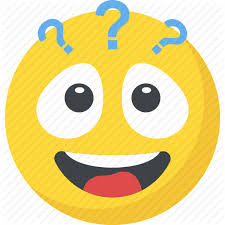 PROBLÈMEQuestionnement scientifique que l’on se pose à partir d’un constat.  L’objectif est de résoudre ce problème.COMMENT….?POURQUOI….?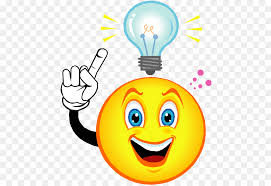 HYPOTHÈSEEn réfléchissant à ce problème, on peut proposer des réponses possibles, des idées, qui ne sont pas forcément juste et qu’il faudra vérifier.JE PENSE QUE….JE SUPPOSE QUE…Mon hypothèse ne doit contenir qu’une seule idée à la fois!En réfléchissant à ce problème, on peut proposer des réponses possibles, des idées, qui ne sont pas forcément juste et qu’il faudra vérifier.JE PENSE QUE….JE SUPPOSE QUE…Mon hypothèse ne doit contenir qu’une seule idée à la fois!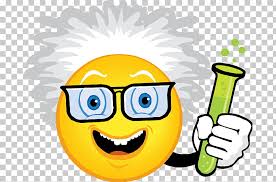 EXPÉRIENCEEXPÉRIENCEC’est un protocole (ensemble de manipulations à réaliser) dans lequel on utilise du matériel. Il permet de tester une hypothèse. EXPÉRIENCE = liste de MATÉRIEL + PROTOCOLE (ce qu’on fait avec le matériel)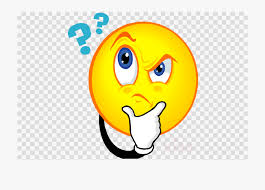 INTERPRÉTATIONÀ la fin de mon expérience, j’ai observé quelque chose.  Il faut l’expliquer.  Je dois raisonner en m’aidant de ce que je sais. J’EN DÉDUIS QUE….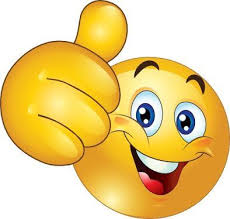 CONCLUSIONOn revient à l’hypothèse de départ. Elle est-elle juste?  Elle est fausse? J’EN CONCLUS QUE…MON HYPOTHÈSE EST VÉRIFIÉE ou N’EST PAS VÉRIFIÉE  *Ce que j’ai appris, ce que je ferais la prochaine fois…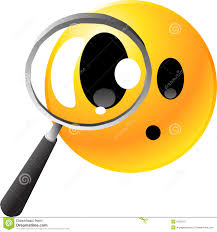 OBSERVATIONC’est le résultat de l’expérience.  C’est ce que je vois, ce que j’obtiens à la fin.J’OBSERVE QUE….